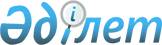 Об утверждении схемы пастбищеоборотов на основании геоботанического обследования пастбищ на 2020 - 2021 годы
					
			С истёкшим сроком
			
			
		
					Постановление акимата Узункольского района Костанайской области от 6 марта 2020 года № 39. Зарегистрировано Департаментом юстиции Костанайской области 18 марта 2020 года № 9033. Прекращено действие в связи с истечением срока
      В соответствии со статьей 31 Закона Республики Казахстан от 23 января 2001 года "О местном государственном управлении и самоуправлении в Республике Казахстан", подпунктом 3) пункта 1 статьи 9 Закона Республики Казахстан от 20 февраля 2017 года "О пастбищах" акимат Узункольского района ПОСТАНОВЛЯЕТ:
      1. Утвердить схему пастбищеоборотов на основании геоботанического обследования пастбищ на 2020-2021 годы согласно приложению к настоящему постановлению.
      2. Признать утратившим силу постановление акимата Узункольского района "Об утверждении схемы пастбищеоборотов на основании геоботанического обследования пастбищ на 2019 - 2020 годы" от 19 июня 2019 года № 77 (опубликовано 28 июня 2019 года в Эталонном контрольном банке нормативных правовых актов Республики Казахстан, зарегистрировано в Реестре государственной регистрации нормативных правовых актов за № 8546).
      3. Государственному учреждению "Отдел сельского хозяйства акимата Узункольского района" в установленном законодательством Республики Казахстан порядке обеспечить:
      1) государственную регистрацию настоящего постановления в территориальном органе юстиции;
      2) размещение настоящего постановления на интернет - ресурсе акимата Узункольского района после его официального опубликования.
      4. Контроль за исполнением настоящего постановления возложить на курирующего заместителя акима Узункольского района.
      5. Настоящее постановление вводится в действие по истечении десяти календарных дней после дня его первого официального опубликования. Схема пастбищеоборотов на основании геоботанического обследования пастбищ на 2020-2021 годы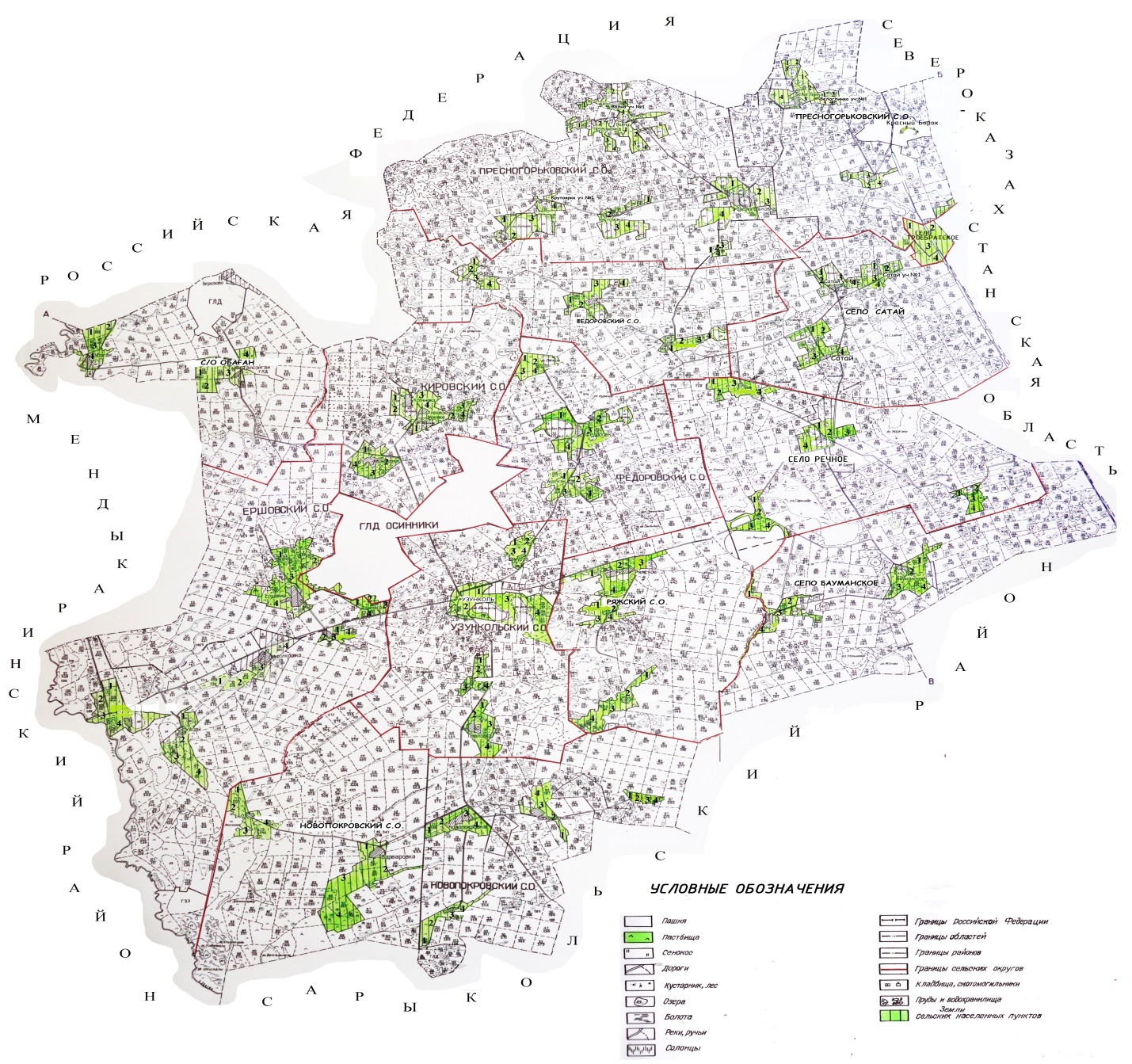 
      Примечание: 1, 2, 3, 4 - очередность использования загонов в году.
					© 2012. РГП на ПХВ «Институт законодательства и правовой информации Республики Казахстан» Министерства юстиции Республики Казахстан
				
      Временно исполняющий обязанности акима Узункольского района 

Е. Муржакупов
Приложение
к постановлению акимата
от 6 марта 2020 года
№ 39
Годы
Загон 1
Загон 2
Загон 3
Загон 4
2020
весенне-летний сезон 1
летний сезон 2
осенний сезон 3
отдыхающий загон
2021
отдыхающий загон
весенне-летний сезон 1
летний сезон 2
осенний сезон 3